OŠ Marije Vere, Kamnik 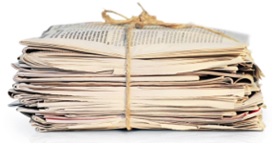 organiziraZBIRANJE STAREGA PAPIRJAKdaj zbiramo? 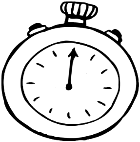 V torek, 12. 11. 2019(zabojnik bo na parkirišču do srede, 13. 11. 2019, do 10. ure)Kam prinesemo? 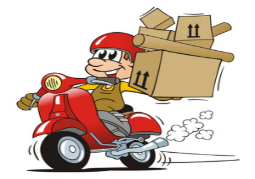 NA PARKIRIŠČE ZA UČITELJEPapir bomo tehtali in oddelek z največ zbranega papirja že tradicionalno nagradili.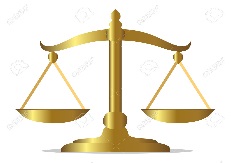 Prosimo, da papir zvežete v pakete in te zaradi lažjega tehtanja označite z razredom in oddelkom. V primeru, da vaš papir še ne bo stehtan, ga odložite poleg zabojnika.Zakaj zbiramo?Denar zbranega papirja bomo namenili Šolskemu skladu OŠ Marije Vere.